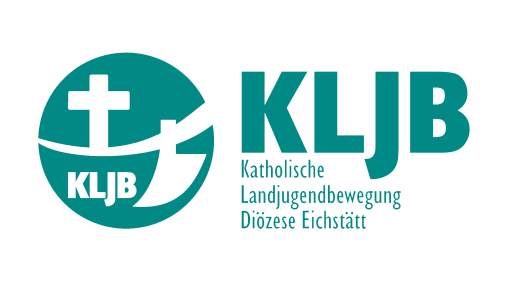 Liebe KLJBlerinnen und KLJBler, die neue Datenschutzgrundverordnung ist sicher nicht immer so einfach und verständlich und wir wollen euch helfen, euch in diesem Bereich fit zu machen.Hierfür gibt es vom Bischöflichen Jugendamt und dem BDKJ Diözesanverband Eichstätt eine Infoveranstaltung für kirchliche Jugendgruppen zu diesem Thema.Auch unsere KLJB Bildungsreferentin Martina Kleinert ist als Referentin an dieser Veranstaltung beteiligt.Nehmt die Chance wahr und meldet euch an!Anbei nun die offizielle Einladung…Euer KLJB DiözesanbüroEinladung zur Informationsveranstaltung für Ehrenamtliche"Datenschutz in der Jugendarbeit, im Verband und Verein"Liebe Vorstände und Gruppenleiter/-innen,die neuen Datenschutzbestimmungen haben auch Auswirkungen auf die Arbeit in den Jugendverbänden und pfarrlichen Jugendgruppen. Gerade mit Blick auf die anstehenden Ferienfreizeiten und Zeltlager ist das Thema wichtig. Das Bischöfliche Jugendamt und der BDKJ Diözesanverband bieten daher für alle Ehrenamtlichen eine Informationsveranstaltung zum Thema Datenschutz in der katholischen Jugendarbeit an.Datum:	Dienstag, 24.07.2018Zeit:		19 bis 22 UhrOrt: 		Dompfarrheim St. Marien | Pater-Philipp-Jeningen-Platz 4 | 85072 EichstättParkmöglichkeiten findet Ihr ab 18 Uhr kostenlos auf dem Leonrodplatz vor der Schutzengelkirche.Bei einer Teilnahme meldet euch bitte bis Donnerstag, 19.07.2018 zurück, damit wir für ausreichend Verpflegung sorgen können.Eure Anmeldungen nimmt Claudia Meier im BDKJ-Sekretariat unter bdkj@bistum-eichstaett.de oder 08421 50-661 gerne entgegen.Es freuen sich auf EuchNadine Bauer, JugendreferentinMartina Kleinert, JugendreferentinJosef Neumeyer, geschäftsführender ReferentClemens Mennicken, Diözesanjugendpfarrer/BDKJ-Präses